Ενημέρωση των συμμετεχόντων για τις διακριτικές και σταθερές ποινέςΑ. Πρακτική διακριτικών ποινών για τους Αγωνιζόμενους		Γενικά 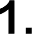 1.1 	Όταν είναι στη διακριτική ευχέρεια της ΕΕ να αποφασίσει την κατάλληλη ποινή για μια παράβαση, οι ποινές μπορεί να κυμαίνονται από μηδενική βαθμολογική ποινή μέχρι DNE. Για να αποφασιστεί η ποινή, η ΕΕ θα καθοδηγηθεί από το συγκεκριμένο έγγραφο. 1.2 	Οι διακριτικές ποινές δεν είναι μόνο μια λίστα σταθερών ποινών. Η ποινή πρέπει να προσαρμόζεται με αιτιολόγηση, ενώ θα πρέπει να υπάρχει συνέπεια στην εφαρμογή των ποινών. Η γενική λογική είναι να υπάρχει μια βασική ποινή για τη συγκεκριμένη παράβαση και μετά να αυξηθεί ή να μειωθεί ανάλογα με τις συνθήκες. 1.3  	Οι προτεινόμενες βασικές ποινές αναγράφονται στους παρακάτω δύο πίνακες. Προτείνουν τη βασική ποινή για κοινές παραβάσεις και τις απαντήσεις που πρέπει να χρησιμοποιηθούν σε γενικές ερωτήσεις όταν η συγκεκριμένη παράβαση δεν υπάρχει στη λίστα. Όταν προτείνεται εύρος ποινών για μια συγκεκριμένη παράβαση, θα χρησιμοποιούνται οι γενικές ερωτήσεις για να αποφασιστεί η ζώνη για τη συγκεκριμένη παράβαση. 	1.4 	Οι ποινές χωρίζονται σε 4 ζώνες, με το μέσο όρο να είναι η συνηθισμένη βασική ποινή: Ζώνη 1 – 0 - 10% (μέσος όρος 5%) Ζώνη 2 – 10 - 30% (μέσος όρος 20%) Ζώνη 3 – 30 - 70% (μέσος όρος 50%) Ζώνη 4 – DSQ / DNE (αρχικό σημείο DSQ) Ξεκινάμε χρησιμοποιώντας τους παρακάτω πίνακες για να βρούμε ποια ζώνη εφαρμόζεται. Θεωρούμε ότι η «βασική ποινή» είναι στον μέσο όρο της ζώνης. Μετά αποφασίζουμε αν υπάρχει λόγος για να αυξηθεί ή να μειωθεί η ποινή μέσα στο εύρος της ζώνης ή να αλλαχθεί η ζώνη. Θετική απάντηση στις παρακάτω ερωτήσεις θα οδηγεί σε μείωση της ποινής. Έγινε η παράβαση κατά λάθος; Υπήρχε καλός λόγος ή δικαιολογία για την παράβαση; Δηλώθηκε η παράβαση από τον αγωνιζόμενο; Μήπως κάποιο πρόσωπο που δεν ήταν μέρος του πληρώματος του σκάφους ή της ομάδας υποστήριξης, συνέβαλε στην παράβαση; 1.7 	Θετική απάντηση στις παρακάτω ερωτήσεις οδηγεί σε αύξηση της ποινής. Ήταν η παράβαση επαναλαμβανόμενη; Ήταν η παράβαση σκόπιμη και δεν προέκυψε λόγω κακής κρίσης ή απροσεξίας; Έγινε κάποια προσπάθεια απόκρυψης της παράβασης;Ένιωσε κάποιος ενόχληση από την παράβαση; Η ΕΕ μπορεί να χρησιμοποιήσει άλλες ερωτήσεις για να αποφασίσει αν μια ποινή θα αυξηθεί ή θα μειωθεί. Για να υπολογιστεί και να εφαρμοστεί η ποινή: Η διακριτική ποινή δεν μπορεί να κάνει χειρότερη την βαθμολογία ενός σκάφους από RET ή DSQ. Ποσοστιαίες ποινές υπολογίζονται στο πλησιέστερο δέκατο του βαθμού, (στρογγυλεύοντας το 0.05 προς τα πάνω). Όταν η παράβαση επηρέασε την αγωνιστική απόδοση, πρέπει να εφαρμοστεί σε όλες τις ιστιοδρομίες που έγιναν εκείνη τη μέρα, με δεδομένο ότι υπάρχει κάποια έγκυρη ένσταση για τις ιστιοδρομίες αυτές. Όταν η παράβαση δεν επηρεάζει την αγωνιστική απόδοση και ειδικά όταν είναι κυρίως διαδικαστική, η ποινή πρέπει να εφαρμοστεί στην ιστιοδρομία που είναι πλησιέστερη χρονικά στο συμβάν, όπως αναλύεται στον RRS 64.2. 		Ζώνες βασικών ποινών για διακριτικές ποινές 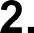 2.1 	Γενικά η βασική ποινή θα είναι ο μέσος όρος της ζώνης. 2.2     	Αν η συγκεκριμένη παράβαση δεν είναι στη λίστα ή αν προτείνεται εύρος τιμών, βλέπε το δεύτερο πίνακα. 2.3 	Να βεβαιωθείτε ότι επιτρέπεται να δοθεί διακριτική ποινή για τη συγκεκριμένη παράβαση.		 Γενικές ερωτήσεις 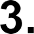 3.1 	Για να χρησιμοποιηθούν όταν δεν υπάρχει συγκεκριμένη παράβαση στον παραπάνω πίνακα, ή όταν ο παραπάνω πίνακας προτείνει παραπάνω από μια ζώνη. Β. Πρακτική διακριτικών ποινών για τα Πρόσωπα Υποστήριξης	1. 	Γενικά  	Όταν μια επιτροπή ενστάσεων αποφασίσει σε ακρόαση ότι ένα πρόσωπο υποστήριξης έχει παραβεί έναν κανόνα ή κάποιον τοπικό κανονισμό, ο κανόνας 64.5 προβλέπει ποινές στο πρόσωπο υποστήριξης και ποινές σε ένα σκάφος σε συγκεκριμένες περιπτώσεις. Οι διακριτικές ποινές δεν είναι μόνο μια λίστα σταθερών ποινών. Η ποινή πρέπει να προσαρμόζεται με αιτιολόγηση, ενώ θα πρέπει να υπάρχει συνέπεια στην εφαρμογή των ποινών. Η γενική λογική είναι να υπάρχει μια βασική ποινή για τη συγκεκριμένη παράβαση και μετά να αυξηθεί ή να μειωθεί ανάλογα με τις συνθήκες. Σε περίπτωση κακής διαγωγής, η ποινή για τα πρόσωπα υποστήριξης και τα σκάφη θα καθοριστεί σύμφωνα με τον κανόνα 69.	2. 	Διακριτικές ποινές για τα Πρόσωπα Υποστήριξης  	2.1 	Οι ποινές χωρίζονται σε 5 επίπεδα ως εξής:   	2.2 	Βασική ποινή για διακριτικές ποινές 2.3 	Είναι στη διακριτική ευχέρεια της ΕΕ να αποφασίσει την κατάλληλη ποινή για μια παράβαση, που μπορεί να κυμαίνεται από την έκδοση προειδοποίησης μέχρι τον αποκλεισμό του προσώπου υποστήριξης από το χώρο της διοργάνωσης ή την αφαίρεση οποιωνδήποτε προνομίων ή να αναλάβει οποιαδήποτε άλλη δράση, μέσα στη δικαιοδοσία της, όπως προβλέπεται σύμφωνα με τους κανόνες.  Οι απαντήσεις στις πιο κάτω ερωτήσεις καθορίζουν αν υπάρχει λόγος για την αύξηση ή μείωση της ποινής. Θετική απάντηση σε αυτές τις ερωτήσεις οδηγεί σε μείωση της ποινής. Προέκυψε η παράβαση από λάθος χειρισμών ή δε μπορούσε να αποφευχθεί; Υπήρχε καλός λόγος ή αιτιολόγηση της παράβασης; Μήπως κάποιος που δεν ήταν μέρος της ομάδας των προσώπων υποστήριξης συνέβαλε στην παράβαση; Τα πρόσωπα υποστήριξης παραδέχθηκαν την παράβαση και συνεισέφεραν στην έρευνα της υπόθεσης;Θετική απάντηση σε αυτές τις ερωτήσεις οδηγεί σε αύξηση της ποινής Έγινε η παράβαση σκόπιμα και όχι λόγω κακής κρίσης ή απροσεξίας;Έγινε οποιαδήποτε προσπάθεια απόκρυψης της παράβασης; Ένιωσε κάποιος ενόχληση από την παράβαση; Το πρόσωπο υποστήριξης έκανε κι άλλη παράβαση; Η ΕΕ μπορεί να χρησιμοποιήσει άλλες ερωτήσεις για να καθορίσει αν μια ποινή πρέπει να αυξηθεί ή να μειωθεί. Γ. Σταθερές Ποινές (standard penalty)Σύμφωνα με το Άρθρο 22.10 της Προκήρυξης – Οδηγιών Πλου η ΕΑ ή η ΤΕ μπορεί αρχικά να εφαρμόσει τις παρακάτω σταθερές ποινές:Προκήρυξη – Οδηγίες ΠλουΑσφάλιση6.1, 6.2	Σκάφη χωρίς ασφαλιστική κάλυψη σύμφωνα με τις οδηγίες ή ασφαλιστική κάλυψη χωρίς ισχύ46.1Μη προσκόμιση αντιγράφου συμβολαίου ασφάλισης1Προκήρυξη – Οδηγίες ΠλουΚώδικας Συμπεριφοράς9.1	Μη συμμόρφωση με οποιοδήποτε λογικό αίτημα στελέχους της διοργάνωσης 2-49.2Ακατάλληλος χειρισμός σκαφών ή εξοπλισμού που παρέχεται από την ΟΑ σύμφωνα με τις οδηγίες 1-49.3Μη αποφυγή, από σκάφη που δεν αγωνίζονται, περιοχής όπου σκάφη αγωνίζονται και οποιωνδήποτε σκαφών της διοργάνωσης, συνεχόμενες παραβάσεις 2-4Προκήρυξη – Οδηγίες ΠλουΔιαφήμιση 10.1, 10.2Διαφήμιση χωρίς έγκριση της ΕΙΟ ή χωρίς να κατατεθεί το αντίγραφο της έγκρισης 110.3Μη επίδειξη από σκάφος του λογότυπου του χορηγού 1Προκήρυξη – Οδηγίες ΠλουΚανονισμοί Ασφαλείας 11.2, 11.3Μη δήλωση απόπλου / κατάπλου σύμφωνα με οδηγίες επαναλαμβανόμεναΑν η παραπάνω παράβαση οδηγήσει σε διαδικασίες έρευνας & διάσωσης1411.4	Εγκατάλειψη ιστιοδρομίας χωρίς ενημέρωση ΕΑ, επαναλαμβανόμεναΑν η παραπάνω παράβαση οδηγήσει σε διαδικασίες έρευνας & διάσωσης1411.5Σκάφη που φεύγουν από το λιμάνι με AΡ πάνω από H, επαναλαμβανόμενα1-411.6Αφαίρεση προσωπικής συσκευής πλευστότητας για μεγαλύτερο διάστημα, ενώ βρίσκεται στο νερό 1-2Προκήρυξη – Οδηγίες ΠλουΕπιθεώρηση Εξοπλισμού 13Μη συμμόρφωση με οδηγίες – καλός λόγος ή αιτιολόγηση113Μη συμμόρφωση με οδηγίες – χωρίς καλό λόγο ή αιτιολόγηση3Προκήρυξη – Οδηγίες ΠλουΑλλαγή εξοπλισμού 14Μη συμμόρφωση με οδηγίες – καλός λόγος ή αιτιολόγηση114Μη συμμόρφωση με οδηγίες – χωρίς καλό λόγο ή αιτιολόγηση314Αλλαγή εξοπλισμού με εξοπλισμό μη σύμφωνο με τους κανόνες τις κλάσης 4Προκήρυξη – Οδηγίες ΠλουΕκκίνηση 18.2Σκάφος που περνάει ανάμεσα σε σημαδούρα πλοίου επιτροπής και του πλοίου επιτροπής 118.3Μη αποφυγή περιοχής εκκίνησης όταν η διαδικασία εκκίνησης είναι σε εξέλιξη, μην παρεμποδίζοντας άλλο σκάφοςΜη αποφυγή περιοχής εκκίνησης όταν η διαδικασία εκκίνησης είναι σε εξέλιξη, παρεμποδίζοντας άλλο σκάφος14Μπορεί η παράβαση να θέσει σε κίνδυνο την ασφάλεια οποιουδήποτε; Μπορεί η παράβαση να θέσει σε κίνδυνο την ασφάλεια οποιουδήποτε; Όχι Πιθανά, αλλά όχι σίγουρα Ναι 1 2-3 4 Μπορεί το σκάφος να αποδείξει ότι δεν έχει αποκτήσει αγωνιστικό πλεονέκτημα; Μπορεί το σκάφος να αποδείξει ότι δεν έχει αποκτήσει αγωνιστικό πλεονέκτημα; Ναι, είναι απίθανο να απέκτησε πλεονέκτημα. Όχι, πιθανό πλεονέκτημα αλλά όχι σίγουρο. Όχι, σίγουρο πλεονέκτημα.1 2-3 4 Μπορεί να παράβαση να δυσφημίσει το άθλημα; (Σημείωση: αν η ΕΕ θεωρεί ότι το άθλημα έχει πιθανά δυσφημιστεί, πρέπει να πράξει σύμφωνα με τον RRS 69, ειδικά αν κανένας άλλος κανόνας δεν εφαρμόζεται.) Μπορεί να παράβαση να δυσφημίσει το άθλημα; (Σημείωση: αν η ΕΕ θεωρεί ότι το άθλημα έχει πιθανά δυσφημιστεί, πρέπει να πράξει σύμφωνα με τον RRS 69, ειδικά αν κανένας άλλος κανόνας δεν εφαρμόζεται.) Όχι Πιθανά, αλλά όχι σίγουρα Ναι1 2-3  4 Μπορεί η παράβαση να προκαλέσει ζημιά ή τραυματισμό; Μπορεί η παράβαση να προκαλέσει ζημιά ή τραυματισμό; Όχι Πιθανά, αλλά όχι σίγουρα Ναι1 2-3 4 	 	Επίπεδο 1: Προειδοποίηση 	 	Επίπεδο 2: Αποκλεισμός του προσώπου υποστήριξης από την θαλάσσια περιοχή των αγώνων για μια ιστιοδρομία ή παραπάνω   	Επίπεδο 3 Αποκλεισμός του προσώπου υποστήριξης από την θαλάσσια περιοχή των αγώνων για μία ή παραπάνω μέρες   	Επίπεδο 4: Αποκλεισμός του προσώπου υποστήριξης από το χώρο της διοργάνωσης για μία ή παραπάνω μέρες   	Επίπεδο 5: Αποκλεισμός του προσώπου υποστήριξης από το χώρο της διοργάνωσης για τον υπόλοιπο χρόνο της διοργάνωσης ή / και ανάληψη άλλης δράσης, μέσα στη δικαιοδοσία της ΕΕ σύμφωνα με τους κανόνες, έως και εκκίνηση της διαδικασίας, εναντίον του προσώπου υποστήριξης, του κανόνα 69 για κακή διαγωγή Προκήρυξη – Οδηγίες ΠλουΑσφάλισηΕπίπεδο 6.1, 6.2Σκάφη χωρίς ασφαλιστική κάλυψη σύμφωνα με οδηγίες ή ασφαλιστική κάλυψη χωρίς ισχύ3-5 Προκήρυξη – Οδηγίες ΠλουΚώδικας Συμπεριφοράς9.1Μη συμμόρφωση με οποιοδήποτε λογικό αίτημα στελέχους της διοργάνωσης 1-59.2Ακατάλληλος χειρισμός σκαφών ή εξοπλισμού που παρέχεται από την ΟΑ σύμφωνα με τις οδηγίες 1-5Προκήρυξη – Οδηγίες ΠλουΚανονισμοί Ασφαλείας 11.7Μη χρησιμοποίηση βραχιολιού ασφαλείας (quick-stop) που συνδέεται με το διακόπτη της μηχανής του σκάφουςΜη συμμόρφωση μετά από προειδοποίηση1-33-511.8Μη παραμονή μακριά της περιοχής που αγωνίζονται σκάφη από το προειδοποιητικό σήμα της κάθε ιστιοδρομίας μέχρι όλα τα σκάφη να τερματίσουν την ιστιοδρομία ή η ΕΑ να σημάνει αναβολή, γενική ανάκληση ή διακοπή της ιστιοδρομίας. Μη παραμονή κατά μήκος των πλευρών του στίβου. ~100μ. από την περιοχή των αγώνωνΠαρεμπόδιση σκαφών που αγωνίζονται3 3-5ΠΡΟΚΗΡΥΞΗ - ΟΔΗΓΙΕΣ ΠΛΟΥΜέτρα προφύλαξης για COVID 193.1Μη τήρηση των προβλέψεων του Επικαιροποιημένου Αγωνιστικού Υγειονομικού Πρωτοκόλλου της ΕΙΟ1 βαθμός ποινής στην 1η ιστιοδρομία της ημέρας. ΠΡΟΚΗΡΥΞΗ - ΟΔΗΓΙΕΣ ΠΛΟΥΚώδικας Συμπεριφοράς 9.3 Μη αποφυγή, από σκάφη που δεν αγωνίζονται, περιοχής όπου σκάφη αγωνίζονται και οποιωνδήποτε σκαφών της διοργάνωσης2 βαθμοί ποινής στην πλησιέστερη στο συμβάν ιστιοδρομία. ΠΡΟΚΗΡΥΞΗ - ΟΔΗΓΙΕΣ ΠΛΟΥΚανονισμοί Ασφαλείας11.2, 11.3 Μη δήλωση απόπλου / κατάπλου σύμφωνα με οδηγίες 1 βαθμός ποινής σε όλες τις ιστιοδρομίες της ημέρας. 11.4Εγκατάλειψη ιστιοδρομίας χωρίς ενημέρωση ΕΑ1 βαθμός ποινής σε όσες ιστιοδρομίες της ημέρας εγκαταλείφθηκαν και για τις οποίες δεν υπήρχε ενημέρωση. 11.5 Σκάφη που φεύγουν από το λιμάνι με AΡ πάνω από H 1 βαθμός ποινής στην 1η ιστιοδρομία της ημέρας. 